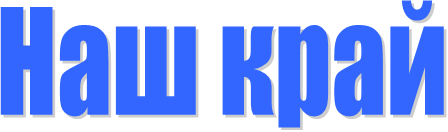                                             Официальный информационный  бюллетень	                     Учредитель: Совет депутатов Чухломского сельского поселения                                Чухломского муниципального района Костромской областиРОССИЙСКАЯ ФЕДЕРАЦИЯКОСТРОМСКАЯ ОБЛАСТЬЧУХЛОМСКИЙ МУНИЦИПАЛЬНЫЙ РАЙОНАдминистрация Чухломского сельского поселенияПОСТАНОВЛЕНИЕот 29 марта . № 16-аО введении временных ограничений движения транспортных средствв границах  населенных пунктов Чухломского сельского поселения Чухломского муниципального района Костромской области	В целях обеспечения сохранности автомобильных дорог общего пользования Чухломского сельского поселения и безопасности дорожного движения в период сезонного снижения прочности дорожных одежд, руководствуюсь Федеральным законом от 10.12.1995 года №196-ФЗ «О безопасности дорожного движения», от 08.11.2007 года №257-ФЗ «Об автомобильных дорогах и о дорожной деятельности в Российской  Федерации и о внесении изменений в отдельные законодательные акты Российской Федерации», постановлением Администрации Чухломского муниципального района от  01 марта 2024 года №61-а «О введении временных ограничений движения транспортных средств по  автомобильным дорогам местного значения вне границ населенных пунктов в границах Чухломского муниципального района Костромской области», ПОСТАНОВЛЯЮ:	1. Ввести с 01 апреля по 30 апреля 2024 года включительно временное ограничение движения грузовых автомобилей и составов транспортных средств с разрешенной максимальной массой более 4,0 тонн, а также тракторов, самоходных машин и автомобилей повышенной проходимости (кроме легковых), без специальных разрешений  по проезжим частям в границах населенных пунктов Чухломского сельского поселения:	2.Временное ограничение движения в весенний период не распространяется на:              -международные перевозки;               -перевозки людей автобусами;                -перевозки пищевых продуктов, лекарственных препаратов, топлива для котельных, горюче-смазочных материалов, газообразного топлива, сжиженного газа, почты и почтовых грузов;               -перевозки сельскохозяйственной продукции, животных, кормов, семенного фонда, удобрений, перемещение сельскохозяйственной техники, необходимых для проведения весенних полевых работ;               -перевозки грузов для бюджетных учреждений социальной сферы (при исполнении государственных или муниципальных контрактов и договоров подряда);               -перевозки грузов, необходимых для предотвращения и (или) ликвидации последствий стихийных бедствий или иных чрезвычайных происшествий;               -перевозки грузов, обеспечивающих благополучную санитарно-эпидемиологическую обстановку (вывоз мусора, ликвидация свалок, проведение ассенизаторских работ);         -перевозки грузов транспортными средствами федеральных органов исполнительной власти, в которых федеральным законом предусмотрена военная служба;              -перевозки грузов при осуществлении работ по содержанию, строительству, ремонту и реконструкции автомобильных дорог общего пользования регионального или межмуниципального, местного значения в Костромской области (при исполнении государственных или муниципальных контрактов и договоров подряда, заключенных с владельцами автомобильных дорог).         3. Предоставить право администрации Чухломского сельского поселения: - вносить предложения по изменению сроков сезонного запрещения движения транспортных средств по улицам населенных пунктов сельского поселения в зависимости от погодных условий и состояния дорожного покрытия.         4. Ходатайствовать перед МО  МВД России «Чухломское»  (Кокорин В.Б.):- обеспечить контроль за соблюдением водителями транспортных средств особых условий движения, указанных в пункте 1 настоящего постановления, и наличием специальных разрешений. При обнаружении нарушений оформлять материалы в соответствии с действующим законодательством Российской Федерации и Костромской области.        5.Контроль за выполнением настоящего постановления  оставляю за собой.        6. Постановление вступает в силу со дня его официального опубликования и подлежит размещению на официальном сайте. Глава администрации сельского Т.М.ДемидоваРОССИЙСКАЯ    ФЕДЕРАЦИЯКОСТРОМСКАЯ  ОБЛАСТЬЧУХЛОМСКИЙ  МУНИЦИПАЛЬНЫЙ  РАЙОНАДМИНИСТРАЦИЯ ЧУХЛОМСКОГО СЕЛЬСКОГО ПОСЕЛЕНИЯ ПОСТАНОВЛЕНИЕот «  23  » марта 2024 года №  14-ад.ТимофеевскоеО введении режима повышенной готовности для органов управления и сил муниципального звена территориальной подсистемы единой государственной системы предупреждения и ликвидации чрезвычайных ситуаций Костромской областиВ соответствии с Федеральным законом от 21 декабря 1994 года № 68-ФЗ «О защите населения и территорий от чрезвычайных ситуаций природного и техногенного характера», постановлениями Правительства Российской Федерации от 30 декабря 2003 года № 794 «О единой государственной системе предупреждения и ликвидации чрезвычайных ситуаций», от 21 мая 2007 года № 304 «О классификации чрезвычайных ситуаций природного и техногенного характера», постановлением администрации Костромской области от 23 августа 2021 года №374-а «О территориальной подсистеме единой государственной системы предупреждения и ликвидации чрезвычайных ситуаций Костромской области», протоколом оперативного штаба Костромской области от 23 марта 2024 года №41ДСП, постановления администрации Чухломского муниципального района от 23 марта 2024 года №80-а, в целях предупреждения и оперативного реагирования на возможные чрезвычайные ситуации, администрация Чухломского сельского поселения Чухломского муниципального района Костромской области ПОСТАНОВЛЯЕТ: Ввести на территории Чухломского сельского поселения Чухломского муниципального района Костромской области с 10:00 часов 23 марта 2024 года до 24:00 часов 27 марта 2024 года режим повышенной готовности для органов управления и сил муниципального звена территориальной подсистемы единой государственной системы предупреждения и ликвидации чрезвычайных ситуаций Костромской области (далее – ТП РСЧС).Отменить массовые мероприятия на территории  Чухломского сельского поселения Чухломского муниципального района Костромской области .В период РПГ провести следующие мероприятия:а)во взаимодействии с руководителями ресурсоснабжающих предприятий обеспечить особый контроль за объектами водоснабжения, энергетики, газоснабжения и теплоснабжения;б) организовать мониторинг ситуации на муниципальных объектах и территориях, а также своевременное реагирование сил на возможные нарушения нормальной жизнедеятельности населения;в) разработать распоряжение по организации дежурства должностных лиц администрации Чухломского сельского поселения Чухломского муниципального района Костромской области;г) ввести соответствующие режимы функционирования органов управления и сил звеньев ТП РСЧС на территории муниципального образования.3.Контроль за исполнением настоящего постановления оставляю за собой.4. Настоящее постановление вступает в силу со дня его подписания.Глава администрации Чухломскогосельского поселенияЧухломского муниципального района                               Т.М.Демидова РОССИЙСКАЯ ФЕДЕРАЦИЯКОСТРОМСКАЯ ОБЛАСТЬЧУХЛОМСКИЙ МУНИЦИПАЛЬНЫЙ РАЙОНАДМИНИСТРАЦИЯ ЧУХЛОМСКОГО СЕЛЬСКОГО ПОСЕЛЕНИЯ ПОСТАНОВЛЕНИЕот 28 марта  № 15-ад.ТимофеевскоеОб отмене  режима повышенной готовности для органов управления и сил муниципального звена территориальной подсистемы единой государственной системы предупреждения и ликвидации чрезвычайных ситуаций  Костромской области    В соответствии со статьей 30 Федерального закона от 21 декабря 1994 года № 68-ФЗ «О защите населения и территорий от чрезвычайных ситуаций природного и техногенного характера», постановлениями Правительства Российской Федерации от 30 декабря 2003 года №794 «О единой государственной системе предупреждения и ликвидации чрезвычайных ситуаций», распоряжением губернатора Костромской области от 16 октября 2023 года №607-р «Об отмене  режима повышенной готовности для органов управления и сил муниципального звена территориальной подсистемы единой государственной системы предупреждения и ликвидации чрезвычайных ситуаций  Костромской области», постановлением администрации  Чухломского муниципального района от 24 октября 2023 года №340-а «Об отмене  режима повышенной готовности для органов управления и сил муниципального звена территориальной подсистемы единой государственной системы предупреждения и ликвидации чрезвычайных ситуаций  Костромской области», администрация Чухломского сельского поселения постановляет:1. Отменить на территориях населенных пунктов Чухломского сельского поселения Чухломского муниципального района Костромской области с  24.00 часов 27 марта 2024 года  режим повышенной готовности для органов управления и сил муниципального звена территориальной подсистемы единой государственной системы предупреждения и ликвидации чрезвычайных ситуаций  Костромской области  .2. Признать утратившим силу постановление администрации Чухломского сельского поселения  от «  23  » марта 2024 года №  14-а  «О введении режима повышенной готовности для органов управления и сил муниципального звена территориальной подсистемы единой государственной системы предупреждения и ликвидации чрезвычайных ситуаций Костромской области»3. Контроль за исполнением настоящего постановления оставляю за собой.4.  Настоящее постановление вступает в силу со дня подписания и подлежит официальному опубликованию.Глава  Чухломского сельского поселения                                         Т.М.ДемидоваРОССИЙСКАЯ ФЕДЕРАЦИЯКОСТРОМСКАЯ ОБЛАСТЬСОВЕТ ДЕПУТАТОВ ЧУХЛОМСКОГО СЕЛЬСКОГО ПОСЕЛЕНИЯРЕШЕНИЕот «  29  »  марта  2024 года № 181О проекте отчета об исполнении бюджета Чухломского сельского поселенияЧухломского муниципального района Костромской области за 2023 год и о назначении публичных слушаний В связи с внесением главой администрации Чухломского сельского поселения Чухломского муниципального района (Демидова Т.М.) на рассмотрение в Совете депутатов  Чухломского сельского поселения Чухломского муниципального  района  Костромской области проекта отчета об исполнении  бюджета Чухломского сельского поселения Чухломского муниципального района Костромской области за 2023 год, руководствуясь Положением о бюджетном процессе в Чухломском сельском поселении Чухломского муниципального района Костромской области и Положением о публичных слушаниях на территории Чухломского сельского поселения Чухломского муниципального района,    Совет депутатов  РЕШИЛ:1. Принять проект решения об утверждении отчета об исполнении бюджета Чухломского сельского поселения Чухломского муниципального района Костромской области за 2023 год по доходам в сумме 6793,7 тыс.рублей, по расходам в сумме 6474,3 тыс.рублей  к рассмотрению.2. Провести публичные слушания по проекту отчета об исполнении  бюджета Чухломского сельского поселения Чухломского муниципального района Костромской области за 2023 год в Совете депутатов Чухломского сельского поселения Чухломского муниципального района Костромской области « 26» апреля 2024 года в 10-00 часов по адресу: д.Тимофеевское ул.Центральная д.1, в  администрации Чухломского сельского поселения .3. Ответственность за подготовку и проведение публичных слушаний по проекту отчета об исполнении бюджета Чухломского сельского поселения Чухломского муниципального района Костромской области за 2023 год возложить на депутатскую комиссию по бюджету и налогам (Виноградова Л.А) .4.Рекомендовать Главе Чухломского сельского поселения (Демидова Т.М.) обеспечить официальное опубликование настоящего решения не позднее 02 апреля 2023года. 5.Контроль за исполнением настоящего решения возложить на депутатскую комиссию по бюджету и налогам (Виноградова Л.А.)6. Настоящее решение вступает в силу со дня его подписания и подлежит официальному опубликованию.   Глава Чухломского сельского поселения                                          Т.М.ДемидоваРОССИЙСКАЯ ФЕДЕРАЦИЯКОСТРОМСКАЯ ОБЛАСТЬЧУХЛОМСКИЙ МУНИЦИПАЛЬНЫЙ РАЙОНСОВЕТ ДЕПУТАТОВ ЧУХЛОМСКОГО СЕЛЬСКОГО ПОСЕЛЕНИЯРЕШЕНИЕот 29 марта 2024 года № 182О внесении изменений в решение Совета депутатов Чухломского сельского поселения Чухломского муниципального района Костромской области от 17.12.2021г № 78В целях приведения нормативного правового акта в соответствии с действующим законодательством, руководствуясь Уставом муниципального образования Чухломский муниципальный район Костромской области Совет депутатов Чухломского сельского поселения Чухломского муниципального района Костромской области  РЕШИЛ:1.Внести в решение Совета депутатов Чухломского  сельского поселения Чухломского муниципального района Костромской области от 17.12.2021г № 78 «Об утверждении ключевых показателей и их целевых значений, индикативных показателей по муниципальному  контролю на автомобильном транспорте и в дорожном хозяйстве на территории Чухломского сельского поселения Чухломского муниципального района Костромской области» (далее-Решение), следующие изменения:1) в названии Решения, в пункте 1 Решения, в наименовании приложения к Решению слова «на территории» заменить словами «в границах населенных пунктов».2) пункт 2 приложения к Решению изложить в новой редакции:«2. Ключевые показатели и их целевые значения:1) доля автомобильных дорог, отвечающих нормативным требованиям к дорожно-строительным материалам и изделиям – 95%;2) доля соблюдения требований к эксплуатации объектов дорожного сервиса, размещенных в полосах отвода и (или) придорожных полосах автомобильных дорог общего пользования – 90%;3) удовлетворенность  качеством и доступностью автомобильных дорог местного значения (показатель общественно-значимого результата)-90%;4) доля автомобильных дорог, в отношении которых не проводится работа по ремонту и содержанию автомобильных дорог общего пользования и искусственных дорожных сооружений на них – 5%;5) снижение смертности в результате дорожно-транспортных происшествий (количество погибших на 5 тыс. населения)-1%;5) сумма ущерба, причиненного гражданам, организациям, публично-правовым организациям в дорожно-транспортных происшествиях - не более 50 тыс, руб.».2. Контроль за исполнением настоящего решения возложить на депутатскую комиссию по экономике, бюджету и налогам (Виноградова Л.А).3. Настоящее решение вступает в силу после подписания и подлежит официальному опубликованию.Глава Чухломского сельского поселенияТ.М.Демидова№ п.п.Наименование населенного пункта№ п.п.Наименование населенного пункта1д.Зубарево;8д.Засухино: ул.Центральная, ул.Приозерная2д.Тимофеевское : ул.Центральная, ул.Черемушки, ул.Ветеранов, 9д.Белово: ул.Юбилейная  ул.Шорохова, ул.Советская3п.Анфимово : ул.Центральная, ул. Дорожная, 10с.Сенная : ул.Черемушки4д.Носово : ул.Черемушки, ул.Ветеранов, ул.Молодежная, подъезд  к насосной станции11д.Кувшиново5с.Серапаха : ул.Новая, ул.Ветеранов, ул.Черемушки, ул.Овражная, ул.Центральная, ул.Молодежная, Льнозавод;12д.Дудино: ул.Озерная; ул.Луговая6д.Дюрбенево13д.Луковцино: ул.Центральная; ул.Ветеранов; ул.Молодежная7д.Рыстаново14д.ЕсаковоОфициальный информационный бюллетень утвержден  решением Совета депутатов Чухломского сельского поселения Чухломского муниципального района Костромской области за № 4 от 25.11.2010г   Тираж 7 экземпляров. Адрес издательства: 157130  Костромская область Чухломский район д. Тимофеевское ул. Центральная, д.1. Контактный телефон  2-14-45. Ответственный за выпуск: Администрация Чухломского сельского поселения